RACINE COUNTY 4-H AMBASSADOR
                     APPLICATION INFORMATION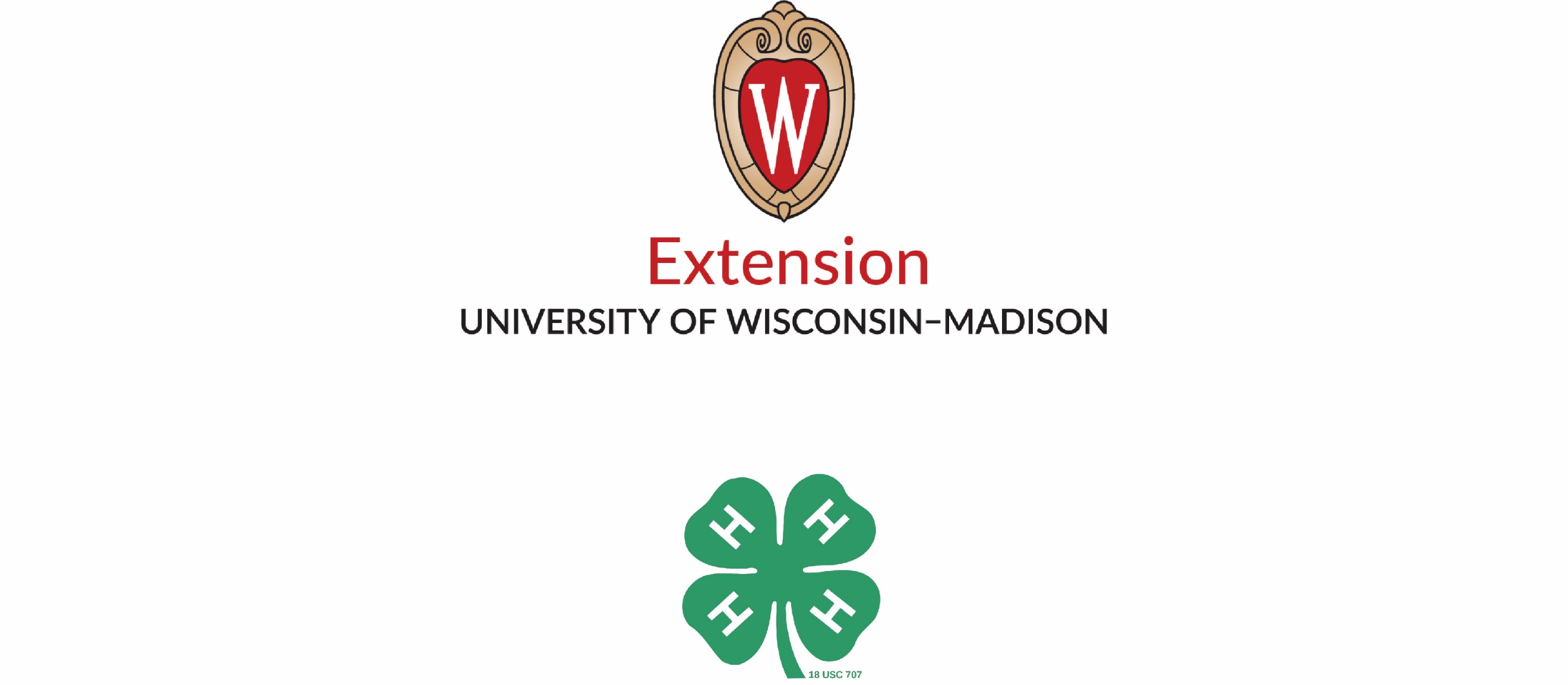 Racine County’s 4-H Ambassador program’s purpose is to promote 4-H at community events throughout the year and reach new audiences in various ways. In addition to community events, Ambassadors are seen as leaders at 4- H activities and organize the Racine County 4-H Leadership Retreat. A 4-H member becomes an Ambassador when he/she applies and is selected to represent the 4-H program in this leadership role. Applicants will need to participate in an interview in addition to the application.4-H Age: Must be in eighth grade or above (2020-2021 school year).4-H members must have the following skills and abilities:MatureResponsiblePublic speakingCommitmentEnthusiasmA good understanding of 4-HRequirements: Successful applicants must be able to travel around the county and have a sincere desire to promote 4-H. Each Ambassador must attend at least 75% of all Ambassador meetings or activities.  Failure to do so may result in dismissal from the group. Mandatory activities are the June 5, 2021 meeting and assisting at the livestock auctions at 2021 Racine County Fair.Duties: Promote 4-H throughout Racine County. Opportunities may include:Promote 4-H in the local media with newspaper articles and radio interviews.Attend community events.Visit clubs.Assist with events and activities at the fair (i.e. Call Booth, Auction, Educational Booths, etc.).Help emcee countywide 4-H events.Participate in area parades.Attend Racine County Junior Leader’s Association meetings and events.Present at and help promote the 4-H Open House.Community service projects.Selection: Applicants must submit the Ambassador Application form by 4:30 p.m. on Thursday, October 1, 2020, to the Racine County Extension Office. It may be dropped off in person at the Burlington office (1072 Milwaukee Avenue, Burlington 53105) on weekdays between 9:00 a.m.-12:00 p.m. or 1:00-3:00  p.m. by the stated date and time, placed in the drop box on the outside of the Burlington office by the stated date and time, postmarked via USPS mail by the stated date, or emailed (beth.mattson@wisc.edu)/faxed (262-767-8775) timestamped by the stated date and time. Late forms are unable to be accepted.Applicants will be contacted shortly thereafter to schedule and confirm an interview. Interviews will be held in mid-October and will be held via Zoom.  Selection will be limited to a certain number of individuals.Benefits: Being an Ambassador takes a lot of time and commitment, but you can gain the following:Improve your self-confidenceImprove your communication skillsGain new leadership skillsGain more awareness of your own strengths and capabilitiesEnjoy getting others excited about 4-HRACINE COUNTY 4-H AMBASSADOR
APPLICATION FORMApplicants must submit the Ambassador Application form, short essay, and resume by 4:30 p.m. on Thursday, October 1, 2020, to the Racine County UW-Extension Office. It may be dropped off in person at the Burlington office (1072 Milwaukee Avenue, Burlington 53105) on weekdays between 9:00 a.m.-12:00 p.m. or 1:00-3:00 p.m. by the stated date and time, placed in the drop box on the outside of the Burlington office by the stated date and time, postmarked via USPS mail by the stated date, or emailed (beth.mattson@wisc.edu)/faxed (262-767-8775) timestamped by the stated date and time. Late forms are unable to be accepted.Name:      					Grade (2020-2021):      Email:      					Cell Phone Number:       	Years in 4-H:       				4-H Club:       				T-Shirt Size:      Please attach typed, two short essays to fully answer each of the questions below:As an Ambassador, you will frequently be asked, “What is 4-H and how do I join?” How would you explain 4-H to someone that does not know what 4-H is? How would you walk someone through joining 4-H and the new member questions they may have (picking a club, signing up, answering “what is the time commitment”,etc.)? Include some of your 4-H experiences that you could draw on when explaining 4-H to others.In a world that is going digital (not being able to promote 4-H in person) due to current restrictions, in what ways do the 4-H Ambassadors reach new youth and their families to tell them about 4-H? Include and explain the examples that you mention.Please attach a resume, complete with work, volunteer, school, and extracurricular experiences.  
The resume doesn’t have to look the same as the example provided. Resume no more than 2 pages in length.The following is a list of some of the events Ambassadors have participated in.Please mark those events you may be interested in: ☐ Presentations to 4-H clubs and other organizations (Kiwanis, Rotary, County Board)☐ Promote and present at 4-H Open House☐ Organize and execute a Leadership Conference☐ Organize sessions at State 4-H events
☐ Help out at 4-H events (i.e. Communication Arts Festival, Recognition Celebration, etc.)☐ Assist in promotional events at the Racine County Fair (auctions/educational opportunities)☐ Participate in media interviews and outreach☐ Community service projects ☐ Manage social media accounts and create digital content (videos, social media posts)Ambassador meetings are held monthly. Meeting times and location will be determined (typically the morning of the 1st Saturday of each month). What other commitments do you have that we should know about?4-H Member Agreement: I have read the duties of the 4-H Ambassador and agree to participate in the program. If I don't fulfill the requirements (determined by Ambassador team), then I may be removed from my position.Name									DateParent/Guardian Agreement: I have read the duties of the 4-H Ambassador and agree to support this applicant if he/she is chosen to represent Racine County 4-H.Name									DateSusie CloverRacine, (262) 767-2929susie.clover@gmail.comEDUCATION	Case High School, 10th grade 			Tucker 4-H, 8 years4-H PROJECT 	Clothing, Dairy, Photography, Sheep, 5 years – current projectsSUMMARY		Foods and Nutrition, 3 years	Poultry, 2 years  	Mechanical Science, 1 year4-H ACTIVITY	Delegate to CWF, 2017		Delegate to State Conference, 2015INVOLVEMENT	International Exchange Host, 2016	Dairy Workshop, 3 years					Offices Held: Pres., V. Pres.		Cloverbud Camp Teacher, 3 years			Dairy Judging, 5 years		Ambassador, 3 years	Club Calendar Committee, 5 years	Card Party Committee, 3 years4-H Jr Leader BOD, 2 years		County Fair Exhibitor, 5 yearsClub Fundraisers, 5 years		Club Community Service, 3 yearsJunior Board Member, 3 years	Club Fundraiser Chairperson, 1 year LEADERSHIP 	*Effectively chaired the card party committee for 2 yearsROLES  		*Assist dairy project leader with meetings			*Chair of club calling tree committee			*Member of County Foods Committee, assisting with Foods Revue			*Teach younger members in Foods, Clothing, and Dairy			*Current Vice President of club			*Current Secretary of Racine County Jr. Leader, past treasurerSKILL		*Proficient knowledge of dairy nutrition, fitting, showing, and trainingDEVELOPMENT	*Proficient knowledge of sheep nutrition, fitting, showing and training			*Experienced show person taking top awards in animal projects, 5 years*Able to document projects in record book*Developed optimum feeding rations for market animals staying within family budget and utilizing crops produced*Cultural arts skills: crocheting, framing, quilting, flower arranging, stenciling, painting, layout and design*Proficient in composing photographs using the four rules of compositionSample Resume Continued			page 2   Susie CloverRacine, (262) 767-2929susie.clover@gmail.comPERSONAL 		*Excellent role model, mentor and team player.DEVELOPMENT 	*Effectively work with younger members, peers and adults in varied situations*Organize special events and meetings while paying close attention to detail*Delegate tasks effectively and appropriately as part of leadership role in club			*Sportsmanship exhibited in and out of competitive situations			*Understands and use parliamentary procedureOTHER 		CCD, 5 yearsACTIVITIES		June Dairy Month Recipe Contest Entrant, 7 years			Holstein Association Member, 7 years			Honor Roll, 4 years			Volleyball team, 4 years			Choir, 3 years			Basketball team, 2 yearsProjected Calendar 2020-2021:All dates and events are subject to change**Event will be contingent on 4-H policySaturday, November 14 - Meeting**Friday, December 4 - Burlington Christmas Parade**Saturday, December 5- Waterford Christmas ParadeTBD December - MeetingSaturday, January TBD - MeetingSaturday, February 6 - Meeting**February TBD - Leadership RetreatSaturday, March 6 - Meeting**Saturday, March TBD - Communication Arts FestivalSaturday, April 3 - MeetingSaturday, May 1 - Meeting**Monday, May 31 - Memorial Day ParadeSaturday, June 5 - Meeting -*MANDATORY***Saturday, June TBD  - Breakfast on the Farm**June - WI 4-H and Youth Conference (Madison, WI)**Sunday, July 4 - 4th of July Parades**Wednesday, July 28 - Fair Opening Ceremonies**Saturday, July 31 - Livestock Auction**Sunday, August 1 - Small Animal AuctionEnd of the Year CelebrationSeptember - 4-H Open HouseApplication Score Guide       /30Neatness and Completeness								/5Did the applicant take time on the resume and application? Was it neat? (2)Does the applicant go into depth of why they would be an asset? (1)Does the applicant's interests align with the interests of the program? (2)4-H Experience										/10Does applicant have enough positive 4-H experience? (2)Does applicant demonstrate growth in involvement or leadership year after year? (2)Does applicant demonstrate a well-rounded 4-H experience? (6)(ex. Leadership, volunteering, active yearly participation, etc.)Other Experience										/5Does applicant have other experiences outside of 4-H? (3)Does applicant have enough time to commit to being an active Ambassador? (2)Essay Content								  		/10Does the essay use examples of how they have or will be positive representative of 4-H? (1)Does the applicant go into depth on what they will do to be a positive representative? (3)Do they answer why it is important to be a positive spokesperson of 4-H? (3)Does the applicant seem like they will represent and talk positively of 4-H? (3)